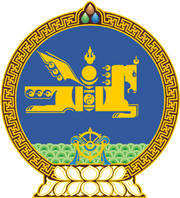 МОНГОЛ УЛСЫН ХУУЛЬ2022 оны 11 сарын 11 өдөр                                                                  Төрийн ордон, Улаанбаатар хот    АГААРЫН ТУХАЙ ХУУЛЬД ӨӨРЧЛӨЛТ
    ОРУУЛАХ ТУХАЙ	1 дүгээр зүйл.Агаарын тухай хуулийн 26 дугаар зүйлийн 26.1 дэх хэсгийн “мэргэжлийн хяналтын асуудал эрхэлсэн төрийн захиргааны” гэснийг “байгаль орчны асуудал эрхэлсэн төрийн захиргааны төв байгууллага, хяналт шалгалт хэрэгжүүлэх эрх бүхий” гэж өөрчилсүгэй.	2 дугаар зүйл.Энэ хуулийг 2023 оны 01 дүгээр сарын 01-ний өдрөөс эхлэн дагаж мөрдөнө.		МОНГОЛ УЛСЫН 		ИХ ХУРЛЫН ДАРГА 				Г.ЗАНДАНШАТАР